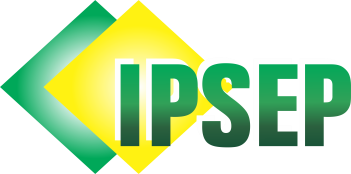 INSTITUTO DE PREVIDÊNCIA SOCIAL DOS SERVIDORES DA PREFEITURA DE PICUÍRua Antônio Firmino, nº 348, Monte Santo, Picuí-PB, CEP: 58187-000CNPJ: 00.853.469/0001-73PORTARIA Nº 023/2021-IPSEP.	O DIRETOR PRESIDENTE DO INSTITUTO DE PREVIDÊNCIA SOCIAL DOS SERVIDORES PÚBLICOS DO MUNICÍPIO DE PICUÍ-IPSEP/PB, usando de suas atribuições legais, conferidas pelas disposições contidas na Lei Municipal no 1.264/2006, especificamente o disposto no art. 48, inciso X, e na Constituição Federal, com as alterações introduzidas pelas Emendas Constitucionais no 20/98, 41/03 e 47/05; 	R E S O L V E:		I - Conceder APOSENTADORIA VOLUNTARIA POR TEMPO DE CONTRIBUIÇÃO, com proventos integrais, ao  servidor público ATEMÁRIO GOMES DOS SANTOS, matrícula 017, ocupante do cargo de Advogado, lotado na Secretaria Municipal de Administração, em conformidade ao estabelecido pelo art. 6º da Emenda Constitucional nº 41/03 e do art. 40, § 5º, da Constituição Federal, com os proventos calculados com base na última remuneração.II - Esta portaria entra em vigor na data de sua publicação.Registre-se.Dê-se Ciência.Publique-se.	Picuí/PB, em 04 de Junho de 2021.PAULO SILVA LIRADiretor Presidente